Madame, Monsieur,1	J'ai l'honneur de vous inviter à participer au troisième atelier commun du Groupe ISG F5G de l'ETSI (Groupe chargé des spécifications sur le réseau fixe de cinquième génération de l'Institut européen des normes de télécommunication), du BBF (Broadband Forum), du Comité technique 6 de la CCSA (Comité technique 6 de l'Association chinoise de normalisation des communications) et de la CE 15 de l'UIT-T (Commission d'études 15 du Secteur de la normalisation des télécommunications de l'Union internationale des télécommunications) sur la technologie FTTR (fibre jusqu'à la pièce), qui aura lieu de manière virtuelle le 23 juin 2023, de 14 heures à 18 heures CEST, heure de Genève.2	L'objectif de cet atelier est de permettre à toutes les parties prenantes concernées de poursuivre les discussions sur la technologie FTTR (fibre jusqu'à la pièce). Cette technologie est un sujet d'actualité qui est étudié au titre de la Question 3/15 relative aux réseaux domestiques. La topologie au domicile de l'abonné et les fonctionnalités concernant la technologie FTTR peuvent être différentes de celles relatives aux technologies actuelles fondées sur la fibre dans les réseaux de transport et d'accès. Pour parfaire l'élaboration de la spécification relative à la technologie FTTR (G.fin-series), il est nécessaire de comprendre les cas d'utilisation de cette technologie et de définir les exigences de réseau correspondantes. Grâce aux progrès accomplis récemment, la CE 15 de l'UIT-T a engagé la procédure d'approbation de la nouvelle Recommandation UIT-T G.9940 (ex. G.fin-SA), intitulée "Émetteurs-récepteurs dans les locaux de l'abonné utilisant la fibre à haut débit – Architecture du système", lors de sa dernière réunion en avril 2023.3	La participation à l'atelier est ouverte à toutes les personnes qui assistent régulièrement aux réunions du Groupe ISG F5G de l'ETSI, du BBF, du Comité technique 6 de la CCSA et de la CE 15 de l'UIT-T, ainsi qu'à toute personne intéressée par le sujet qui souhaite contribuer aux travaux. La participation est gratuite.4	Toutes les informations utiles concernant cet atelier, notamment le projet de programme, les intervenants, le lien pour la connexion à distance et les modalités d'inscription, seront disponibles sur le site web de la manifestation, à l'adresse https://itu.int/go/FTTR-3. Ce site web sera actualisé à intervalles réguliers, à mesure que parviendront des informations nouvelles ou modifiées. Les participants sont priés de le consulter régulièrement pour prendre connaissance des dernières informations.Veuillez agréer, Madame, Monsieur, l'assurance de ma considération distinguée.(signé)Seizo Onoe
Directeur du Bureau de la normalisation
des télécommunications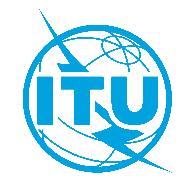 Union internationale des télécommunicationsBureau de la Normalisation des TélécommunicationsUnion internationale des télécommunicationsBureau de la Normalisation des TélécommunicationsGenève, le 22 mai 2023Réf.:Circulaire TSB 102Manifestations TSB/HO-	Aux administrations des États Membres de l'Union;-	Aux Membres du Secteur UIT-T;-	Aux Associés de l'UIT-T;-	Aux établissements universitaires participant aux travaux de l'UIT-TCopie:-	Aux Présidents et Vice-Présidents des commissions d'études de l'UIT-T;-	Au Directeur du Bureau de développement des télécommunications;-	Au Directeur du Bureau des radiocommunicationsContact:Hiroshi Ota-	Aux administrations des États Membres de l'Union;-	Aux Membres du Secteur UIT-T;-	Aux Associés de l'UIT-T;-	Aux établissements universitaires participant aux travaux de l'UIT-TCopie:-	Aux Présidents et Vice-Présidents des commissions d'études de l'UIT-T;-	Au Directeur du Bureau de développement des télécommunications;-	Au Directeur du Bureau des radiocommunicationsTél.:+41 22 730 6356-	Aux administrations des États Membres de l'Union;-	Aux Membres du Secteur UIT-T;-	Aux Associés de l'UIT-T;-	Aux établissements universitaires participant aux travaux de l'UIT-TCopie:-	Aux Présidents et Vice-Présidents des commissions d'études de l'UIT-T;-	Au Directeur du Bureau de développement des télécommunications;-	Au Directeur du Bureau des radiocommunicationsTélécopie:+41 22 730 5853-	Aux administrations des États Membres de l'Union;-	Aux Membres du Secteur UIT-T;-	Aux Associés de l'UIT-T;-	Aux établissements universitaires participant aux travaux de l'UIT-TCopie:-	Aux Présidents et Vice-Présidents des commissions d'études de l'UIT-T;-	Au Directeur du Bureau de développement des télécommunications;-	Au Directeur du Bureau des radiocommunicationsCourriel:tsbevents@itu.int-	Aux administrations des États Membres de l'Union;-	Aux Membres du Secteur UIT-T;-	Aux Associés de l'UIT-T;-	Aux établissements universitaires participant aux travaux de l'UIT-TCopie:-	Aux Présidents et Vice-Présidents des commissions d'études de l'UIT-T;-	Au Directeur du Bureau de développement des télécommunications;-	Au Directeur du Bureau des radiocommunicationsObjet:Troisième atelier commun du Groupe ISG F5G de l'ETSI, du BBF, du Comité technique 6 de la CCSA et de la CE 15 de l'UIT-T sur la technologie FTTR (fibre jusqu'à la pièce) (réunion entièrement virtuelle, 23 juin 2023)Troisième atelier commun du Groupe ISG F5G de l'ETSI, du BBF, du Comité technique 6 de la CCSA et de la CE 15 de l'UIT-T sur la technologie FTTR (fibre jusqu'à la pièce) (réunion entièrement virtuelle, 23 juin 2023)